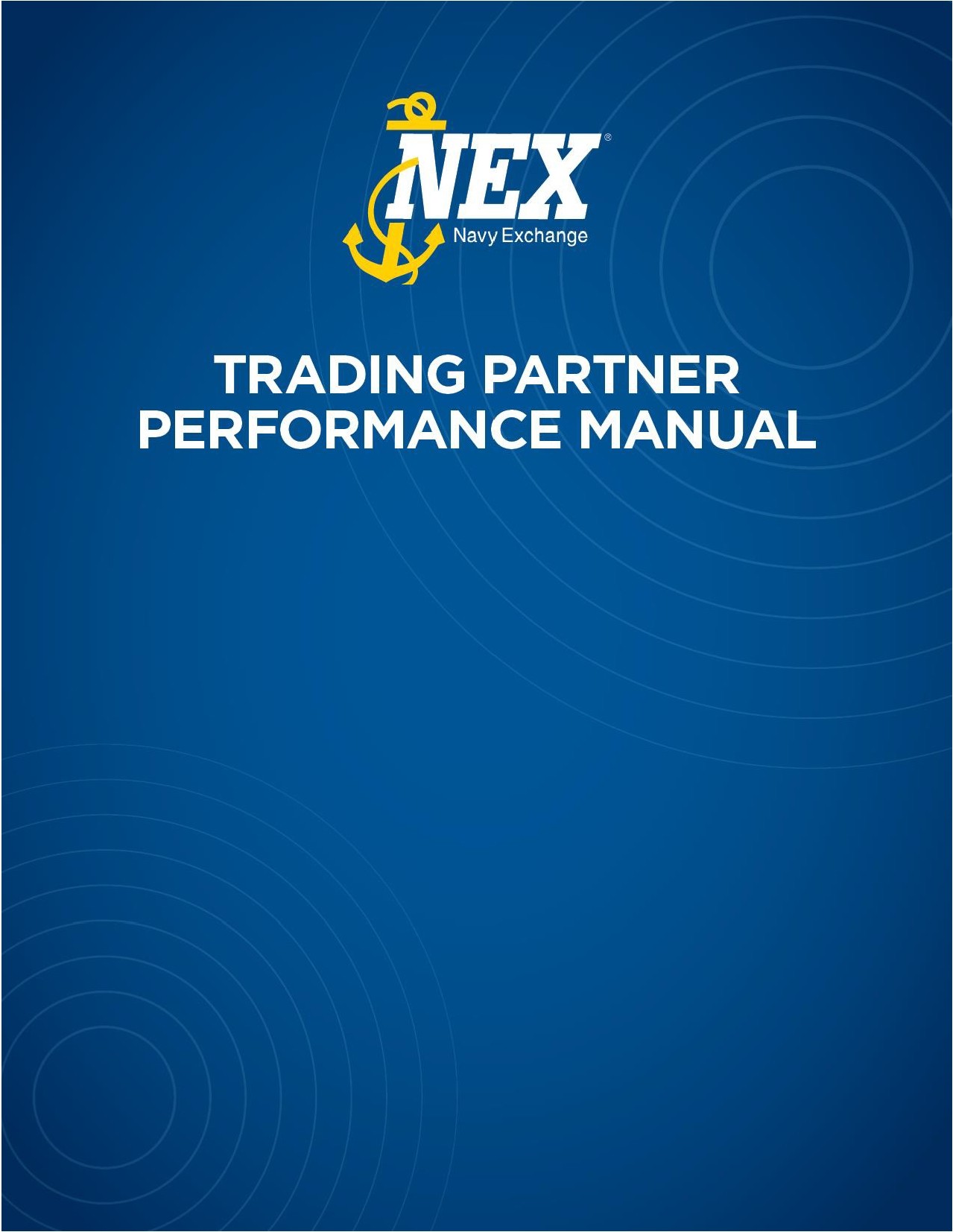 Change HistoryINTRODUCTIONScopeWelcome to the Navy Exchange Service Command (NEXCOM) 2014 Trading Partner Performance Manual. This manual provides information on how to do business with NEXCOM.  It also provides information necessary to streamline the processes to bring merchandise to Navy Exchange (NEX) customers, the most deserving customers in the world.To achieve that goal, trading partners must support NEXCOM’s goal of maximizing supply chain efficiency by embracing industry-wide technologies including Universal Product Code (UPC) and Electronic Data Interchange (EDI). Due to the importance of the compliance issues documented within this manual, NEXCOM reserves the right to assess charges for noncompliance to trading partners that do not follow the provisions of this manual.Trading partners are encouraged to review the entire Trading Partner Performance Manual and to direct any questions regarding the content of this manual to the appropriate NEXCOM buyer.Social ResponsibilityThe military Exchange Services have a rich, proud heritage of serving the men and women of the uniformed services and their families. This global mission makes the Exchange Services citizens of worldwide communities and is rooted in the tenets of integrity, accountability and compassion, which are embodied in each service’s core values. Consistent with those values, the Exchange Services seek to do business with contractors, trading partners, suppliers and partners who share these same enduring values and consistently hold themselves and their agents to the Joint Letter Regarding Social Responsibility and Labor Standards.The addendum referenced in NEXCOM’s Chief Merchandising & Marketing Officer’s, Rich Honiball, letter can be accessed via the online portal. All three pages must be completed to comply with NEXCOM’s Social Responsibility Compliance. Any questions concerning your compliance status should be directed to NEXCOM’s Social Responsibility Manger. All questions regarding your requirements for complying should be directed to the appropriate NEXCOM buyer.Contract SurveillanceAt its sole discretion, NEXCOM  may initiate or conduct periodic reviews, audits, surveillance, or administrative investigations into the activities of the Contractor, its employees or any subcontractors, directly related to the performance of the Contract, to verify the Contractor's compliance with the Contract, and to identify activities constituting fraud, waste, or abuse (FWA) of Government assets.  At the sole discretion of NEXCOM, the Contractor shall be so notified of such reviews, audits, surveillance, or administrative investigations, as appropriate (and at the appropriate time).  The Contractor agrees to cooperate fully during such reviews, audits, surveillance, or administrative investigations.  Further, the Contractor shall take appropriate steps to correct any issues of FWA or other operational problems identified during such audits, reviews, surveillance, or investigations, including issuing payment to NEXCOM in compensation for any damages suffered by the NEXCOM Enterprise.Vendor Responsibility for EmployeesThe Trading Partner is responsible for obtaining base access, in accordance with base installation requirements, for any of its, its subcontractor's, or its suppliers’ employees who require access to perform duties related to this Agreement.  At all times, Trading Partner is the employer for the purposes of worker’s compensation coverage and insurance.  Whenever employees of the Trading Partner, its subcontractor, or its supplier are present at a NEXCOM location in their capacity as an employee of Trading Partner, its subcontractor, or its supplier, the Trading Partner is responsible and liable for all actions of those employees and any loss suffered by NEXCOM as a result of those actions.Domestic Preference Clause:Preference is given to American-made items if they meet consumer demand and are competitively priced.INSTRUCTIONS:Trading partners that supply private label merchandise must complete this trading partner profile addendum for each production facility (both its own and for all subcontracted facilities) that will be used to produce private label merchandise for NEXCOM.Trading partner shall not produce any private label merchandise in any facility that has not been approved in advance by NEXCOM, after 9/1/03.No facility will be approved until this fully completed addendum is submitted, along with all required supporting documentation.Submit via email to Social.Responsibility.Manager@nexweb.org. Incomplete submissions will NOT be acted upon. Should you have any questions regarding this form, please contact the appropriate NEXCOM buyer.A separate form is required for each facility that will be producing private label merchandise (whether owned or subcontracted); however, after Part A has been completed, copies may be made before Part B is completed.The trading partner will be required to complete the Social Compliance addendum of the online trading partner agreement.JUN 2 7 2013DEPARTMENT OF THE ARMY AND AIR FORCE ARMY AND AIR FORCE EXCHANGE SERVICE DALLAS, TX 75236-1598DEPARTMENT OF THE NAVYNAVY EXCHANG E SERVICE COMMAND VIRGINIA BEACH, VA 23452-5724HEADQUART ERS, UNITED STATES MARINE CORPS SEMPER FIT AND EXCHANGE SERVICES DIVISION (MR) QUANTICO, VA 22134-5103POLICY OF SOCIAL RESPONSIBILITY AND LABOR STANDARDS FOR PRIVATE LABEL AND DIRECTLY IMPORTED MERCHANDISEThe Army and Air Force Exchange Service (AAFES), Navy Exchange Service Command (NEXCOM), and Marine Corps Exchange (MCX) have a proud heritage of serving the men andwomen of the uniformed services and their families.  The military exchanges perform a vital mission in bringing an array of products and services to military members and their families serving throughout the world. Our mission is global; we are citizens of many worldwide communities, supported by avery diverse workforce.  Our endeavors are deeply rooted in the tenets of integrity, accountability, and compassion, which are embodied in our core values.  Consistent with those values, AAFES, NEXCOM, and MCX require their suppliers and/or manufacturers of private label merchandise and merchandise imported directly by the exchanges, to assess their practices, as well as those of their subcontractors, for compliance with these Social Responsibility and Labor Standards   in this Policy and Enclosure ( 1).  Any violations of these standards by any manufacturer or subcontractor may be cause for immediate termination of any agreement.Each military exchange shall implement a program ensuring that its private label or directly imported merchandise is not produced by child or forced labor and make periodic assessments of this program. This program shall be based on the Social Responsibility and Labor Standards outlined in Enclosure (1).  The military exchanges shall also use government agencies, such as the Departments of State and Labor, retailers, and the International Labor Organization, as resources for information and insights that would facilitate structuring the program.  We will establish ongoing communications with these organizations tO help us stay abreast of information that facilitates our implementation and monitoring efforts to assure that exchange service merchandise is not produced by child or forced labor.Wherever possible, we will pursue efforts to implement this program jointly to minimize costs where there are opportunities to do so.AAFES, NEXCOM, and MCX shall continue to expect that all brand name merchandise suppliers will comply with all applicable federal or international laws and regulations concerning Social Responsibility and Labor Standards, and shall take appropriate contractual or other action if this expectation is not met.c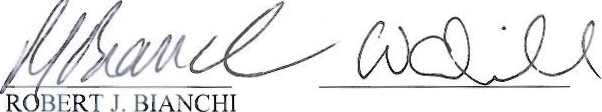 THOMAS C. SHULLDirector/CEOArmy and Air Force Exchange Service (AAFES)Chief Executive Officer Navy Exchange Service Command (NEXCOM)WILLIAM C. DILLONDirectorSemper Fit and Exchange Services Division (MR)POLICY OF SOCIAL RESPONSIBILITY AND LABOR STANDARDS FOR PRIVATE LABEL AND DIRECTLY IMPORTED MERCHANDISEChild Labor: Suppliers and/or subcontractors shall not employ any person under the age of 14 years, unless local minimum age law stipulates a higher age for work or mandatory schooling, in which case the higher age will apply.Forced Labor: Suppliers and/or subcontractors shall not use force or other compulsory labor in the manufacture of products. Suppliers shall not require employees to lodge "deposits" or identity papers upon commencing employment with the company.Working Hours: Suppliers and/or subcontractors shall comply with applicable local laws on maximum daily/weekly working hours.Compensation and Benefits: Suppliers and/or subcontractors shall ensure that wages paid for astandard workweek are consistent with local national laws.Disciplinary Practice: Suppliers and/or subcontractors shall not engage in or support the use of corporal punishment, mental or physical coercion, verbal abuse, or withholding passports or travel documents.Freedom of Association & Right to Collective Bargaining: Suppliers and/or subcontractors shall respect the right of all employees to form and join trade unions of their choice, consistent with prevailing local/national law and to bargain collectively, without any activity that impedes or suppresses freedom of association. Suppliers shall ensure that representatives of such employees are not subject to discrimination and that such representatives have access to their members in the workplace.Discrimination: Suppliers and/or subcontractors shall be consistent with local laws regarding discrimination in hiring, compensation, access to training, promotion, termination, or retirement based on race, caste, national origin, religion, disability, gender, sexual orientation, maternity status, union membership, or political affiliation.Safe and Healthv Workplace:  Suppliers and/or subcontractors shall provide their employees with a safe and healthy workplace in compliance with all local laws.A copy of these standards, translated in the language(s) of the workers, shall be posted in an accessible central location and visible to all employees at all production facilities that manufacture goods and merchandise for AAFES/NEXCOM/MCX.   Any persons having knowledge of any violation of these standards are encouraged to contact:Army and Air Force Exchange Service (AAFES)Chief, Quality Assurance3911 S. Walton Walker Blvd. Dallas, TX 75236 U.S.A.Navy Exchange Service Command (NEXCOM)Chief Merchandising Officer3280 Virginia Beach Blvd. Virginia Beach, VA 23452 U.S.A.Semper Fit and Exchange Services Division (MR) Head, Merchandising Branch 3044 Catlin AvenueQuantico, VA 22134 U.S.A.Enclosure (I)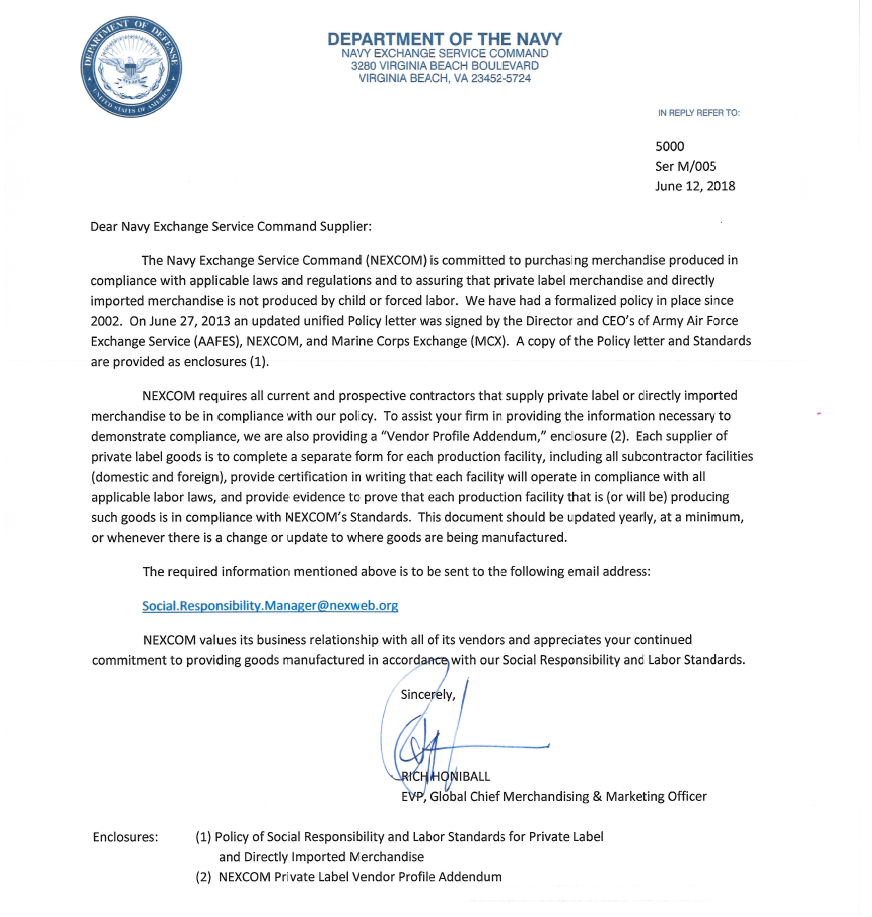 Guide to Doing Business with NEXThe Guide to Doing Business with the NEX provides a good overview and background of NEXCOM and all trading partners are encouraged to review it.www.mynavyexchange.com/nex/doing-business-with-us Getting StartedAfter reviewing the Guide to Doing Business with the NEX, and once a buyer has agreed to do business, trading partners should familiarize themselves with this manual and the Publication 61 document linked below. Once those steps are completed and the trading partner determines they are able to meet the requirements of doing business with the NEX as outlined in this document, the trading partner will receive a Registration invitation from the appropriate NEX buyer to complete and submit the Trading Partner Agreement via the online Active Community portal. Relation to Publication 61As a convenience, a listing of sections from Publication 61 that are especially pertinent to the retail business has been included below.www.mynavyexchange.com/nex/doing-business-with-us Section A25 - Procurement Misconduct pg. 1416 - Advertisements/Endorsements pg. 12Section B1 – Marking Instructions for Overseas Shipments pg. 172 – Commercial Bills of Lading for FOB Origin Shipments pg. 173 – Freight Description on Bills Of Lading pg. 174 – Return of Defective or Nonconforming Goods pg. 17Section C2 – Contractors Price Warranty pg. 19Section D1 – Invoice and Payment pg. 212 – Discounts for Prompt Payment pg. 223 – Data Universal Numbering Systems (DUNS) Number pg. 224 – Electronic Funds Transfer (EFT) pg. 22TechnologyNEXCOM is committed to following industry standards to maximize the utilization of its technology investment to ensure that the best possible customer service is provided. Trading partners are also expected to maintain sufficient technological capabilities.The following technology resources may be of assistance:Voluntary Inter-Industry Commerce Standards at http://www.vics.org/GS1 at http://www.gs1us.org/National Retail Federation at http://www.nrf.com/DUNS NUMBERSAll trading partners must provide a Dun & Bradstreet Universal Numbering System (DUNS) number. The DUNS number will be the trading partner’s identification number. If the trading partner does not have a DUNS number(s), see below “How to Obtain a DUNS Number” for information on how to obtain the required DUNS number(s) from Dun & Bradstreet. There is no charge to obtain a DUNS number.If a company has more than one DUNS number, a determination needs to be made on which are applicable.  If two or more DUNS numbers (i.e. to reflect separate divisions/branches of your company) must be utilized, talk to the appropriate NEXCOM buyer as a separate online Trading Partner Agreement must be completed for each DUNS number required.How to Obtain a DUNS NumberDun & Bradstreet Contact Informationhttp://www.dnb.com/Customer Service: 1-800-234-3867 Dun & Bradstreet will ask for the following information:NameCompany Name and AddressLine of BusinessNumber of EmployeesChief Executive Officer/Key ManagerRelationship to other businesses that may be linked in the D&B database for your company.Note: DUNS numbers will not be assigned for the following:Different departments at same locationUnstaffed operations of locations (e.g. automatic tellers)Trade styles of additional names used by a company for buying and/or advertising purposesPO Boxes used for general mailing purpose.Note: DUNS numbers are retained for the following:If a business moves to a new location, the DUNS number remains the same.If a business stops operation without a successor its DUNS number is retired and will not be reissuedIf a company consolidates operations or locations, one of the location’s DUNS numbers is retained for the consolidated location.If one or more corporations merge into an existing corporation, the DUNS Number of the latter corporation is retained.UPC/EAN/GTIN RequirementsNEX’s scanning, ticketing and POS systems are equipped to utilize UPC and EAN codes.  NEXCOM requires all retail products sold in NEX stores be identified with a scan able bar code attached to the product. Please contact GS1 at http://www.gs1us.org/ for any questions related to bar-coding a product.All of NEXCOM’s EDI transmissions are traded at the UPC/EAN level. EDINEXCOM utilizes EDI to trade business documents electronically. EDI is the automated application- to-application exchange of business data such as purchase orders, invoices, shipping notices and point-of-sale information. NEXCOM is committed to strengthening partnerships through the application of industry standard technology; therefore, its trading partners must be EDI-capable on the EDI documents listed below under “Current EDI Documents”. NEXCOM’s EDI specifications are posted at https://www.mynavyexchange.com/command/contractor_vendor/cv-vendor.html.All trading partners are required to test with NEXCOM through SPS Commerce (https://portal.hosted-commerce.net/sps/ ; username = nexvendor; password = spscommerce) prior to trading the 753, 754, 850, 810 and 856 documents with NEX.  The reasons for this decision are as follows:       Validate the VAN connection. Although the trading partner may be trading with other retailers and/or currently trading EDI transactions through the 3rd Party EDI Service the trading partner utilizes, there is still a setup process per supplier that needs to be completed. The confirmation of connectivity test is represented by processing an EDI 997 document.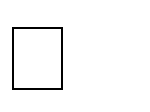        Even if NEXCOM is currently trading EDI transactions through the 3rd Party EDI Service the trading partner utilizes, NEXCOM still needs to test and validate:Business Rules based on Order Model (cross-dock versus bulk) to include invoicing methodUCC-128 Labels are scan ableBusiness validation rules around case versus each orderingData synchronization of items       EDI Service Providers often have more than one product including an integration service, which moves data in and out of the supplier’s backend systems. This setup is identical to an EDI Supplier that hosts its own EDI service and requires testing.       Without detailed testing of each trading partner, NEXCOM would be forced to “test” the transactions in production, which would slow down the process.Additionally, the EDI 856 ASN/UCC-128 is a high profile transaction and the quality of the data and barcode scan will make or break the efficiencies gained.Current EDI DocumentsThe following are mandatory documents:850 Purchase Order855 Inbound Purchase Order (mandatory for Vendor Managed Inventory trading partners only)856 Advanced Shipping Notice (ASN) including UCC-128 Bar Code label810 Electronic Invoicing997 Inbound/Outbound Functional Acknowledgement753 Request for Routing754 Routing Instructions860 PO Cancellation – buyer initiated (Future 2015)NEXCOM also has the capability to process the following documents:832 Price/Sales Catalog820 Electronic Fund Transfer852 Product Activity Data (POS Sales)EDI 856 Advanced Shipping Notice (ASN)NEXCOM requires a VICS EDI 856 ASN with carton level information for every shipment to a NEXCOM Distribution Center or store. Merchandise shipped by small package carriers requires one EDI 856 per carton.	In order to send an EDI 856 ASN:Complete the EDI section of NEXCOM’s Trading Partner Agreement via the Active Community online portal. Complete testing for EDI 753, 754, 850, EDI 810 and EDI 856/ UCC-128 label through SPS Commerce (https://portal.hosted-commerce.net/sps/ ; username = nexvendor; password = spscommerce) prior to trading the 753, 754, 850, 810 and 856 documents with NEXCOM.Notify EDI Business Team at EDIBUSINESSTEAM@nexweb.org if a new EDI 856 ASN system is installed or to make changes to the current program. Transmit a valid NEXCOM PO number(s) in the EDI 856.The EDI 856 must be 100% accurate. Include all mandatory segments and must match the shipment. NEXCOM recommends a “scan and pack” method of EDI 856 ASN creation.Do not include UPC codes for any quantities not shipped, including merchandise that is back- ordered.Never transmit the same UCC-128 number on more than one EDI 856 ASN.  NEXCOM cannot currently accept corrections on a systematic basis. If a trading partner needs to correct the ASN, contact NEXCOM’s EDI Business Team at EDIBUSINESSTEAM@nexweb.org prior to transmitting the corrected ASN.Every EDI 856 ASN must accurately provide a “ship-to” numeric code in the N104 segment that matches the “ship-to” numeric code in the N104 of the EDI 850 Purchase Order.Note: It is possible that that during the ship-to address verification process (SEE SHIPPING  INSTRUCTIONS BELOW) that the final “ship- to” address will vary from the original address provided on the EDI 850 Purchase Order; however, the “ship-to” numeric code will NEVER change during the verification process.Charges will be assessed if:Trading Partner is removed from the program due to continued inaccurate ASNs.ASN is inaccurate.No ASN is sent or it is sent later than the time of receipt.NEX UCC-128 Label Requirements: Rev Feb10All shipments to NEX locations require UCC-128 (SSCC-18) Shipping Container labels.The trading partner’s UCC-128 data must be included in your EDI 856 ASN ship notice transmission.The trading partner should have an ongoing UCC-128 bar code quality control program in place that ensures ANSI A or B print quality when scanning with a 10-mil aperture. Be sure to use “smudge-proof” labeling / ink and high quality paper products. For best results, the correct combination of paper, ink / ribbon and printer type should be chosen based on the trading partner’s method of shipping so that the labels arrive at NEXCOM’s distribution centers in a scan able condition. Do not use colored paper for UCC-128 labels, use non-reflective label stock and ink.Create UCC-128 Shipping Container labels based on the UCC specifications. If a 4” by 6” label format is used, the UCC-128 bar code should be 3.02” in length, 1.25” in height, with a .25” quiet zone on each side. Only use UCC / EAN-128, subset C bar code symbology with the nominal X dimension of 20 mil.Every UCC-128 number generated must be unique (across shipments, across divisions, across distribution centers, across departments, over time). NEVER REPEAT CARTON NUMBERS. Although industry standards state UCC-128 should not be re-used for 1 year, NEXCOM strongly recommends to never re-use UCC-128 numbers and to disable the ability to generate duplicate labels in the company’s system. If cartons are sent with duplicate UCC-128 numbers, the trading partner’s payment may be late.Labels should be placed on long side or top of the carton, parallel to, but not overlapping the seam. Do not place labels over product ID numbers, UPC barcodes, retail price, or other consumer information. Be sure the label is placed so that the bar code is scannable, i.e. not on a seam or the corner of the carton, no closer than 1.25” from any edge.Do not affix a UCC-128 Shipping Container Label to a carton until pack level detail is provided to the company’s ASN transmission.DO NOT COVER PRODUCT INFORMATION WITH THE UCC-128 LABEL where the shipping carton is also the display (selling unit) carton on the selling floor (examples: toaster ovens, glassware sets, cookware sets, etc.). Use removable UCC-128 labels, shrink-wrap each carton before applying the UCC-128 labels, or design packaging to provide a space for the UCC-128 that does not interfere with selling floor display.Do not cover the UCC-128 label with any tape. Covering the label with clear tape creates“reflection” which causes the label to be unreadable.NEXCOM transmits the department number in the REF segment of the 850 Purchase Order document. An example of how data will transmit is: REF*DP*597. Please refer to the 850 EDI Mapping Guides for additional information.All shipping labels (UCC-128 or manual) require the following information:Ship from (Company name & address) (Zone A)Ship to name and address. This information is to be obtained at time of routing and could be different from what is on the purchase orderExample: NEXCOM Northeast Distribution Center 1000 Kenyon CourtSuffolk, VA 23434 (Zone B)Postal Code – Zone CBill of Lading number, carrier information - Conditional Field (Zone D)Purchase order number, NEX department number and promotional verbiage from the SAC 15 segment of our EDI 850 PO.  (Use a minimum 20 point bold font) (Zone E)Identify number of smallest shipping unit, whether cartons or pallets shipped against each purchase order (i.e. 1 of 3, 2 of 3, 3 of 3). (Zone F)Specific “Mark For” information will be transmitted within the purchase order. NEX Store/Warehouse number (minimum 30 pt. bold font, no abbreviations). (Zone H)Standard for Shipping Container Codes (SSCC) -128 bar code symbology with(Quiet zone of .25”, minimum length of 3.02” and minimum height of 1.25”, 20 digits human readable in Zone I)Example of a UCC-128 Label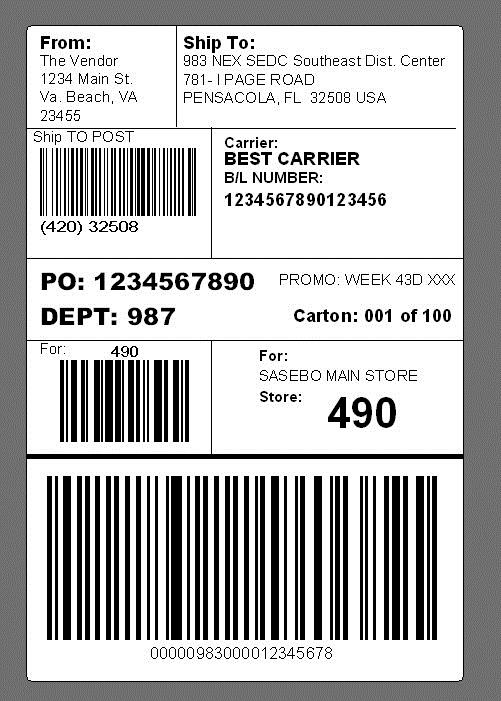 UPC CatalogueNEXCOM utilizes UPC catalogue information from Open Text/GXS for its softline clothing division of product. It is strongly recommended that trading partners publish its UPC catalogue information to Open Text/GXS’s Inovis’ catalogue. Please contact Open Text/GXS at http://www.gxs.com/contact .Purchase Order InformationThe general terms and conditions of purchase orders listed below apply to all purchase orders:All FOB Origin and Destination orders must be routed /confirmed via the EDI 753 (Request for Routing) / 754 (Routing Instructions). Those trading partners not yet certified to trade the 753/754, orders must be routed /confirmed at https://nextms.nexweb.org/GC3/glog.webserver.servlet.umt.Login  Please contact NEXCOM’s Transportation Office via email at NEX.Traffic.Management.Group.org for any questions.Purchase orders are subject to terms and conditions in Publication 61.Date of invoice must not precede date of shipment.Shipments against the purchase order must be an exact match for item, UPC, case pack and cost.A purchase order modification from a NEXCOM buyer is required prior to shipment of any item not in compliance with the purchase order.No substitutions or additions will be accepted. These items will be kept or destroyed at NEXCOM’s option without payment to the trading partner. WARNING – Failure to comply with these instructions will result in a chargeback for excessive freight and a processing fee of $300.Do not include freight charges on merchandise invoices.Trading partners are not to accept any PO for retail product other than EDI PO(s) (with the exception of the few trading partners that are approved for automated FAX service).  Trading partners that are on EDI 850 PO(s) must not accept faxed copies of purchase orders as valid.Trading partners are responsible for verifying the accuracy of every PO detail, including “ship not before” and “ship not after” dates. Do not ship merchandise until all details are confirmed and the correction of any discrepancies are verified by an EDI retransmission documenting the EDI PO changes from the original transmitted order. If an agreement is reached to change the cost price, the trading partner must verify that the buyer completed such cost price changes and an updated EDI PO was retransmitted.Do not ship merchandise before the “ship not before” date or after the “ship not after” date without NEXCOM’s prior written authorization. Trading partner ship windows will be validated at time of routing.Shipment of merchandise that does not comply with the applicable PO, such as style, color, size, quantity, etc. may result in a chargeback, even if the NEX accepts the merchandise.Pack and Mark EDI 850 PO(s) – Trading partners must follow NEXCOM’s allocations (SDQ segments on the EDI 850 PO(s)) as listed on the PO and must not over-ship any store.NEXCOM reserves the right to reject unauthorized substitutions, invalid orders, canceled orders, early shipment, late shipments, over-shipments, and duplicate shipments. NEXCOM reserves the right to assess charges in respect of unordered merchandise whether rejected or accepted.Backorders are not accepted without prior approval in writing from a NEXCOM buyer.  NEXCOM’s EDI Business Team needs to be notified so that the mapping can be updated to reflect that back orders are allowed.	The EDI 850 PO CSH01 segment transmits information on whether back orders are allowed or not.CSH01	Sales Requirement Code"N" - No Back Order."Y" – Back Order if Out of Stock.Partner Information SiteNEXCOM maintains a partner information site that provides sales information to authorized trading partners. The link to the Partner Site is www.mynavyexchange.com/nex/doing-business-with-us/vendor-buyer-login Questions related to the site can be directed to partner information@nexweb.orgReplenishmentReplenishment OverviewThe NEXCOM buyer determines the best method of replenishment. NEXCOM utilizes a demand forecasting system to drive its replenishment for top selling items across most retail departments. There are currently six methods of replenishment of basic product:Auto Replenishment (A/R) Warehouse Stocked – NEXCOM’s Oracle Retail System generates replenishment orders to the distribution centers for stocking based on warehouse transfers, inventory and established minimum and maximums. NEX stores are replenished from the distribution center based on sales, inventory levels and established stock levels. The purchase orders are transmitted to the trading partner as an EDI 850 transmission.Auto Replenishment (A/R) Store Replenishment – NEXCOM’s Oracle Retail System generates replenishment orders either directly to the store or cross-docked through a distribution center based on sales, inventory levels and established stock levels. The purchase orders are transmitted to the trading partner as an EDI 850 transmission.Store Order – NEX associates determine order quantity using a hand-held device based on the active, authorized assortment.  The purchase orders are transmitted to the trading partner as an EDI 850 transmission.Vendor Managed Inventory (VMI) – Authorized trading partners will set up systems to generate replenishment orders based on sales, inventory and established minimum and maximum stock levels. Please contact the appropriate NEXCOM buyer or the EDI Business Team (edibusinessteam@nexweb.org) for more details on this program. VMI partners must be able to transmit EDI 855 Purchase Order Acknowledgement to NEXCOM.Quick Order Entry (QOE) – QOE is utilized for daily store delivery type of merchandising for those trading partners that are able to provide the billing invoice at the time of delivery. Examples of product that are appropriate for this program are bread, milk and other daily delivery product. The purchase order, receipt, and invoice match will be created at time of receipt. Only authorized assortment items will be accepted. A purchase order number is NOT required on the invoice because the purchase order will be created at time of receipt at the store. In order to ensure accurate cost prices it is imperative that all cost changes be submitted to the NEXCOM buyer no later than 30 days prior to the effective date of the cost change.Scan Based Trading (SBT) – NEXCOM has a SBT program available to qualified trading partners. Please contact the appropriate NEXCOM buyer or the EDI Business Team (edibusinessteam@nexweb.org) for more details on this program.Logistics - Shipping InstructionsAll NEXCOM Vendors (FOB Origin/FOB Destination) must utilize EDI (Electronic Data Interchange) 753 Request Routing/754 Routing Instruction for routing OR until SPS Commerce EDI 753/754 certified, be registered users of NEXCOM’s TMS. Vendor’s who receive FAXED PO’s are required to access and route via NEXCOM’s TMS even if they’ve certified for EDI 753/754.
Two Types of Shipping Documents:NEXCOM Vendor Shipping Instructions (NEXCOM’s TMS) – For vendors who require a TMS account to manually access and utilize NEXCOM’s TMS to request routing for purchase orders- Table of Contents and Glossary of Terms
- Required information for creation of a TMS account 
- Required information for creation of a vendor 5-digit ship from code (Required for Routing)
- Step-by-step guide to creating a successful order release (routing request)
- Requirements for Manifesting Parcel Shipments/Master Carton/Packing Slip details (FOB  Origin)
- NEXCOM requirements for LTL and TL Bill of Ladings (FOB Origin & FOB Destination)
  
NEXCOM EDI 753/754 Shipping Instructions – For vendors who utilize 753/754 Electronic Data Interchange to request routing for purchase orders - Table of Contents and Glossary of Terms
- Required information for creation of a vendor 5-digit ship from code (Required for Routing)
- Requirements for Manifesting Parcel Shipments/Master Carton/Packing Slip details (FOB  Origin)
- NEXCOM requirements for LTL and TL Bill of Ladings (FOB Origin & FOB Destination)Any questions related to these instructions should be directed to the NEXCOM Transportation Office at nex.traffic.management.group@nexweb.orgWho Should Utilize These Shipping Instructions:The individuals who will be requesting routing for purchase orders and the individuals who will be shipping the merchandise
Where to Find the Latest Shipping InstructionsShipping instructions can be found by visiting mynavyexchange.comscroll to the bottom of the webpageselecting ‘Doing Business With Us’selecting ‘Traffic / Transportation Department’Quick link: https://www.mynavyexchange.com/nex/doing-business-with-us/traffic-transportation-departmentCross Dock ASN ProgramNEXCOM has implemented a Cross Dock ASN program at its distribution centers to speed merchandise to the selling floor. To eliminate manual data entry and reduce handling, NEXCOM’s cross dock programs utilize the EDI 850 PO SDQ segments (see EDI 850 mapping for further details), the EDI 856 ASN, the UCC-128 labels and floor ready merchandise standards (applies to soft line clothing products). Merchandise is moved from the inbound truck via the sortation system and on to the outbound store delivery truck, but only if the EDI 856 ASN is consistently accurate.During our implementation of the Cross Dock ASN program, NEXCOM experienced a 75-90% reduction in processing time which gets the product to stores faster and streamlines the order to pay cycle.Store ASN Receiving ProgramNEXCOM has implemented a Store ASN Receiving program to increase the efficiency of the receiving process. Merchandise is received against the ASN without an item-by-item verification of quantity but only if the EDI 856 is consistently accurate. During the implementation of the Store ASN Receiving program, NEXCOM experienced a 75-90% reduction in processing time which gets the product to stores faster and streamlines the order to pay cycle.ASN Audit ProgramNEXCOM is committed to using technology to move merchandise through its supply chain as efficiently as possible, including its Cross Dock and Store ASN Receiving programs which post the receipt to a location’s perpetual inventory without performing an audit. This is possible only when the accuracy of shipments is consistently high. NEXCOM requires that the EDI 856 ASNs are 100% accurate and that the trading partner has instituted an accuracy program to ensure compliance.The NEXCOM audit looks at piece count accuracy. A trading partner will not be eligible for NEXCOM’s Cross Dock ASN program or ASN Store Receiving program until the audit shows consistently high accuracy.  The goal must be 100% accuracy on all shipments. The UPC codes on physical merchandise must match the UPC and transmitted on the EDI 856 ASN. Every trading partner is subject to the following audits:EDI 856 ASN Qualification audit - As NEXCOM moves a trading partner onto its Cross Dock ASN program or ASN Receiving at the stores program, an audit will be performed to ensure the EDI 856 ASN is accurate enough to move on to these programs.Ongoing audits – Once a trading partner is moved to the Cross Dock or ASN Store Receiving program, random shipments will be audited to verify the accuracy continues to be acceptable.Integrity audit – If a trading partner’s audit results indicate frequent errors and accuracy percentages fall below 99.9%, the trading partner will be removed from the Cross Dock or Store ASN Receiving program and NEXCOM will discontinue the use of the EDI 856 ASN. Trading partners that remain in integrity audit for more than six months will be subject to additional charges.Carton and Packing RequirementsSeal cartons securely with security/reinforced tape. All openings on all sides of the carton, including edges must be sealed using the “H” method.  Do not use material on cartons that may damage the sortation equipment. Do not use bands, straps, staples or string permitted around exterior of shipping container/carton.No shrink-wrapping or plastic covering is permitted on exterior of carton because it may adversely affect scan ability of the UCC-128 label.No metal or tape may be used.No metal or tape may be used to bundle hangers within cartons.No excessive tissue or paper as filler to “cube” or “fill-up” under-packed cartons. Cardboards or chipboard is permitted to protect goods. Tissue may be used only as necessary to protect packaging from sticking and damage during transit.Small items must be packed so that items are not concealed within a carton.Breakable products must be packed to prevent breakage during normal shipping and handling.Carton width must allow hangers to fit squarely in the carton, not at an angle.Use a shipping carton that fits the garment. Ideally, merchandise should be packed ¼ inch below the top of the carton, and 1/8 inch from the sides of the carton.Do not over or under pack the carton, which impairs the integrity of contents and may impair ability to scan the UCC128 label.Carton strength should be a minimum of 32 ETC (edge test crush) = 150 mullen to prevent crushing during transit. Large or heavy cartons may require a higher ETC.NEXCOM encourages the use of environmentally friendly (recyclable and/or biodegradable) packaging whenever possibleAccounts PayableEDI InvoicesNEXCOM utilizes paperless EDI technology to pay invoices, including EDI 810 invoice and EDI 820 Remittance Advice documents. All merchandise (with the exception of approved QOE trading partner’s shipments) shipped to a NEX requires EDI invoices.  Use of paper invoices violates NEXCOM’s standards.Trading partners not yet using EDI technology must become EDI capable. Contact NEXCOM’s EDI Business Team at EDIBusinessTeam@nexweb.org.EDI 820 Remittance Advice/Electronic Funds TransferNEXCOM has two methods of communicating remittance advice, the EDI 820 or notification via one e-Mail address per trading partner. Choose a method when filling out the Trading Partner Agreement Form.InquiriesAccounts payable questions regarding shipments to the West Coast, Hawaii, Guam and Japan can be directed to NEXCOM A/P Manager in NEXCOM’s San Diego, at 619-237-5792. Questions regarding shipments to the East Coast and Europe can be directed to NEXCOM’s A/P Manager in Chesapeake, Virginia, at 757-819-7331.Proof of Delivery (POD) Request on unpaid invoicesAccounts Payable will request proof of delivery (POD) on invoices for which no record of merchandise receipt can be found. Trading partners will receive notification of a POD request and that payment will not be made prior to receipt of applicable POD.A valid POD is defined as a freight bill stamped and signed by a representative of a NEXCOM distribution center or a NEX. The freight bill must include the purchase order number, carton count, and the name of the NEX location for which the shipment was designated. If there are multiple PO(s) on the shipment, the carton count must be provided by PO.Trading Partner Address InformationAny changes to a trading partner’s address file, shipping information, shipping location, change due to a merger, acquisition, bankruptcy filing, company closings, or change in licensee agreement, must be communicated to NEXCOM, within 48 hours of occurrence via e-mail to EDI Business Team@nexweb.org. Include the following information on company letterhead as an attachment in the email:Trading partner company name and DUNS number.Parent company name (old and new) if there has been a change.Company address (old and new if there has been any change).Description of event or other cause of change being reported, with effective dates of events.Duty Drawback:The U.S. Customs and Border Protection Service (CBP) charges and collects import duties and/or internal revenue taxes on a number of products as they enter the country.	Should any of these products leave the USA to be sold abroad, the exporter of those products is eligible for a refund of 99% of the duty paid upon import from the government (through CBP).  This refund is called duty drawback. Duty drawback offers a means for NEXCOM to provide value priced shopping for its customers. Effective 2013, NEXCOM will recover duty drawback on products exported to overseas NEX locations.NEXCOM trading partners that provide imported goods subject to US customs duties and/or internal revenue taxes are required to forward the required import documentation listed below to NEXCOM’s Third Party Drawback Contractor, Koot & Associates:Completed Delivery Certificate for Purposes of Drawback (Customs Form 7552)Copy of the pertinent Entry Summary (Customs Form 7501)Commercial InvoiceUPC translation to imported part levelTo ensure confidentiality of the trading partners proprietary import cost data, NEXCOM will enter into a Non-Disclosure Agreement (NDA).Koot & Associates, through the office of the NEXCOM Controller, will be contacting NEXCOM trading partners to ensure compliance with these new procurement terms as well as streamline the data collection process. A fee of 10% of the duty refund collected for all importations by NEXCOM will be given back to the trading partner to defray costs of gathering this information.Post Audit ReviewNEXCOM will have the right to examine and audit all invoices/chargebacks and other transactions of the trading partner anytime during the contract period and up to three years after contract final payment.Floor ReadyElectronic Article Surveillance (EAS)NEXCOM has implemented the Sensormatic Ultra-Max Electronic Article Surveillance System (EAS) in its NEXs. NEXCOM requires that its trading partners affix onto or into the product’s packaging Sensormatic’s Ultra-Strip III labels on any product with a retail value greater than $19.Ticketing RequirementsGeneral StandardsAll merchandise shipped to a NEX must include a proper UPC or EAN ticket with correct industry standard UPC or EAN barcode.Use only UPC or EAN tickets that meet GS1 specifications.The quality of trading partner barcodes must support and not impair NEX scanning requirements. To ensure such quality, trading partners should institute an ongoing UPC or EAN barcode quality control program.Do not use secondary barcodes. Use only one UPC or EAN barcode and only one ticket for any single item.Comply with guidelines at requirements and placements of tickets.Retail Price ticketing (clothing)Include NEX retail on UPC or EAN ticket unless you receive prior approval in writing from the soft lines General Merchandise Manager (GMM).Ticket retail must match retail on PO.No piggyback tickets or ticket seeding.Use only one retail price per ticket.Print retail price clearly using at least 18-point bold font.Size requirementsNEXCOM requires color and size coding and follows VICS industry standardized color-coding guidelines. Trading partners must ensure that all sized merchandise has clearly visible size on the ticket. Visit VICS at www.vics.org for color detail requirements.Ticket Attachment and PlacementUPC or EAN tickets must be securely affixed to merchandise so as to be clearly visible to customers and sales associates.Do not use safety pins, straight pins, or other pins of any kind. NEXCOM prohibits pins for all FOBs except folded dress shirts and folded woven sport shirts.Do not loop strings around buttons or attach with pins or strings looped through buttonhole. Fused string, which is securely attached, is permitted.Where fabric damage is a concern, swift-attach ticket through sewn-in label in the neck or in the waistband. On merchandise with sizes imprinted in neck, insert in nearest neck seam allowance.All labels that are applied directly to products must use a removable adhesive.Ticket both the item and the package for boxed/packaged merchandise that can be displayed out of packaging.Merchandise that is packaged in multi-packs but is sold only as “eaches” must have each unit marked with a UPC or EAN and the outer carton marked with the “each” UPC or EAN. For example, wine glasses that are packed 4 to a carton but sold only by stem would require one UPC or EAN per stem and carton marked on the outside four times with the same UPC or EAN.Merchandise that is packaged in multi-packs and is sold in “eaches” must have UPC or EAN tickets for the set as well as separately for each component of the set. For example, wine glasses packaged in a set of 4 and sold either as a set of 4 or by the stem, requires one UPC or EAN on the outside of the package to represent the set and a different, unique UPC or EAN on each stem to represent the single stem as a selling unit.If merchandise is to be sold only as a set, affix only one UPC or EAN ticket to the outside of the package.U.P.C. Ticket Placement and Attachment RequirementsJewelry loose/Watches	Around the item	Non- removable rat-tail or dumbbellLadies suits	Left sleeve, cuff orseamSwift attached or sewn on jokerLuggage/Briefcases	Around handle	Loop-lockMen’s, women’s dress & woven shirtsfolded/packagedMen’s, boy’s suits, sport coats and Blazers All FOB’sThrough placket on shirtLeft sleeve, cuff or seamSwift attached through garment, do not ticket packageSwift attached or sewn on jokerOuterwear all FOB’s (Coats)	Left sleeve or left cuff	Swift attachedRobes	Left sleeve/throughvendor care labelScarves/shawls	Through vendor care labelShoes	Front of box, next tosize identificationSwift attachedSwift attachedSticker or printed on boxSocks	On band or card	Sticker or printed on bandSold IN box/pkg (Cosmetics/Housewares/Tabletop/Glove s/Umbrellas/Candles/Bath Acc.)Sold OUT of box/pkg (Frames/Housewares/Tabletop/Gifts/Wat ches/Candles/Bath Acc.)On back of the box/packageOn back of the box AND on the mdseSticker or preprinted on box Removable sticker on item & mdse.Sweaters	Through vendor carelabel/left sleeve seamSwimwear/Bodywear – one piece	Left side/throughvendor care label Swimwear/Bodywear – two piece	Left side/throughback of top /care labelTies	Through vendor carelabelTops hanging - all FOB’s	Left side seam/through vndr care label in neckTops folded – all FOB’s	Through vendor care label in neckSwift attachedSwift attached Swift attachedSwift attached Swift attachedSwift attachedTowels	Corner	Swift attached or sewn onUmbrellas - not boxed	Around the handle	Loop-lockVest	Left armhole seam/lower left panel of vestWallets	Securely attached toproductSwift attached or sewn onSewn in or Loop-lockMiscellaneous TicketsFor items too small for a standard UPC or EAN hangtag ticket, such as jewelry or watches, properly affix small specialty tags.Retail Price Marking Requirements by Family of BusinessRequests for waiver of this requirement must be sent to support.tech.action.response.team@nexweb.orgHanger RequirementsAll merchandise displayed hanging in a NEX, including sweaters, must be shipped on a black Floor Ready Hanger (note the exception for Kids on page 33). Hangers are expected to be in full compliance with all VICS hanger standards. (No Logos). The use of any hangers that fail to comply with these standards are subject to expense offsets from the receiving locations. This list is intended to be used as a general guide. If you have any questions regarding hanger requirements, contact the appropriate NEXCOM buyer.Family of Business / ExamplesTOP (use hanger size appropriate for product) Tops, Blouses, Dresses, Robes, Sleepwear Women’s jackets, 2-piece Pajamas (w/ slip tape), Intimate Apparel Daywear 12” Top Robes / Heavy Tops, such as Streetwear shoulduse the Jacket Hanger –3328Hanger Description 19” Top17” Top15” Top12” TopStyle NumberHanger Style479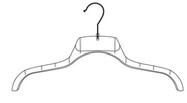 484485498TOP Optional for Knitwear/ Sweaters / Robes(alternate styles 888 & 999)BOTTOM (use hanger size appropriate for product) Bottoms, Pants, Skirts, Shorts, 2-piece & StraplessSwimwear, Men’sSwimwearBottom hangers are available with clear “rubberized” / crease-free padding to prevent garment damage if necessary.(Style 6208, 6210, 6212,6214) Heavy Bottoms, such as Streetwear should use style 7008, 7010, 7012, 701410” Top19”17”15”14” Bottom12” Bottom10” Bottom8” Bottom497579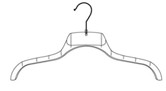 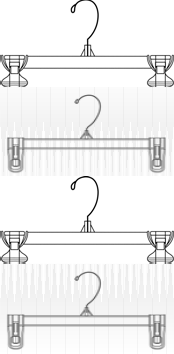 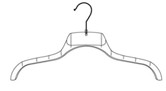 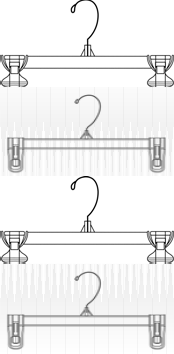 58458560146012601060087012WOMEN’S SUITS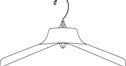 Women’s, Juniors, MissySuits17” Suits	494SWIMWEAR HANGER(with or without soft pad)10”12”14”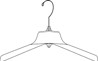 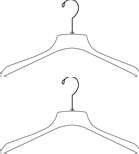 8010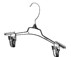 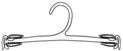 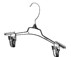 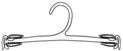 80128014INTIMATE APPARELIntimate Apparel (Bras / Pants / Slips) Clear, No LogosGS-11 GS-19 CW-87Men’s / Young Men’s Sport coats and SuitsUse wishbone style wood hanger or black plastic hanger (pant bar if needed)Women’s Designers	Black velvet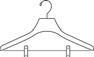 Infants / Children’s Infants Children’s through Girls 6x Boys 7 separates use white plastic molded hook hanger in common use today, with color sizer as outlined in VICSstandard. No logos.All other children’s sizes use appropriate clear hangers noted in top& bottom sections.12”9412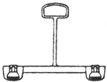 10”94108”940810”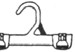 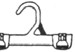 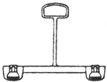 61108”6108472467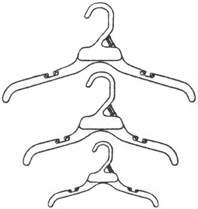 49612”49510”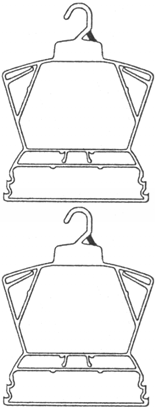 951959Use a combination of the top and bottom hangers for all 2- piece Men’s, Women’s, and Children’s (over Girls 6x / Boys 7)Coordinates / sets, except suits. Clear plastic extenders may be used.Use mini-guards or foam strips on top hangers to prevent garment slippage or damage to fine fabrics if necessary or as directed by buyer.DO NOT USE SIZE INDICATORS ON HANGERS (except Infants / Children’s, Men’s suits and sport coats)Presentation StandardsAll merchandise must be received in “floor ready” condition ready for immediate placement on selling floor. Any exceptions to this rule must be approved in writing by NEXCOM’s softlines General Merchandise Manager (GMM).All garments to be displayed folded require a size strip unless requirement is waived in writing by NEXCOM’s softlines General Merchandise Manager (GMM). Size strips are recommended, but not required for folded dress shirts and folded woven sports shirts or tailored dress slacks.Sized non-garment products such as comforters, blankets, and “Bed in a Bag” must clearly state the size on the product using print not smaller than 18-point bold font. The size indicators must be clearly visible on at least two sides (front and side) of the product.Wrinkle PreventionCover each hanging or folded garment with a clear, dry cleaning style plastic bag only if necessary to prevent wrinkling or soiling. Bags are not otherwise required.Pack merchandise flat in cartons. If merchandise must be folded, use only one fold at the bottom of the garment.Lay garments front side facing up.Close all buttons, zippers, and hooks to prevent wrinkling or damage.Delicate items should be placed on top to prevent crushing.Do not over pack or under pack cartons.Trading Partner Performance ManagementNEXCOM continues to make significant investment and commitment to technology and systems described in this document. This document describes NEXCOM’s requirements and standards in considerable detail and provides instructions for obtaining assistance. Trading partner noncompliance to these requirements causes disruptions to NEXCOM’s mission to provide quality goods and services at a savings and to support Navy quality of life. NEXCOM expects trading partners to comply with the standards and requirements detailed in this manual and listed below.  NEXCOM’s trading partner compliance policy is intended to recover additional cost incurred by NEXCOM due to trading partner noncompliance.  NEXCOM regards a trading partner’s noncompliance as consent to assessing trading partner non-compliance offsets.The basic requirements are:Shipments against the purchase order must be an exact match for item, UPC, case pack and cost.The purchase order must specifically line-list the merchandise to be delivered. No substitutions or additions will be accepted. These unauthorized items may be kept or destroyed at NEXCOM’s option without payment to the trading partner.A purchase order modification must exist within the merchandising system prior to shipment for any items not in compliance with the original purchase order.All case pack changes must be communicated to the appropriate NEXCOM buyer well in advance of any shipments against the new configuration.NEXCOM buyer must be provided with the correct product cost (purchase order cost must match the billed cost). NEXCOM will pay the lower of the invoice and purchase order cost in cases of a discrepancy.Following NEXCOM Trading Partner Shipping Instructions.The following chart lists the trading partner compliance issues and fees.Return to Trading Partner Unordered MerchandiseUnordered merchandise includes unauthorized substitutions, invalid orders, cancelled orders, early shipments, late shipment, over-shipments and duplicate shipments. NEXCOM reserves the right to reject or accept unordered merchandise and, in either case, to assess charges.If NEXCOM elects not to accept unordered merchandise, merchandise may be re-consigned to a carrier of NEXCOM’s choice to be delivered to the trading partner for disposition, all at trading partner’s cost plus additional charges.Table of ContentsCHANGE HISTORY4INTRO5Scope5Social Responsibility5Guide to Doing Business with NEX10Getting Started10Relation to Publication 6110Section A10Section B10Section C10Section D10TECHNOLOGY11DUNS NUMBERS11How to Obtain a DUNS Number11UPC/EAN/GTIN RequirementsNEXCOM’s EDI Testing Methodology12 12Current EDI Documents13EDI 856 Advanced Shipping Notice (ASN)13NEXCOM UCC-128 Label Requirements: Rev Feb1014Example of a UCC-128 Label15UPC Catalogue15Purchase Order Information16Partner Information Site17REPLENISHMENT17Replenishment Overview17LOGISTICS18Shipping InstructionsPurchase Order and Ship-To Address Verification18Cross Dock ASN Program18Store ASN Receiving Program18ASN Audit Program18Carton and Packing Requirements19Master pack20Transportation20Working with NEXCOM’s Transportation Office20ACCOUNTS PAYABLE21EDI Invoices21EDI 820 Remittance Advice/Electronic Funds Transfer21Inquiries21Proof of Delivery (POD) Request on unpaid invoices21Trading Partner Address Information21Duty Drawback22Post Audit Review22FLOOR READY23Electronic Article Surveillance (EAS)23Ticketing Requirements23General Standards23Retail Price ticketing (clothing)23Size requirements23Ticket Attachment and Placement23U.P.C. Ticket Placement and Attachment Requirements24Miscellaneous Tickets26Retail Price Marking Requirements by Family of Business30Hanger Requirements31Presentation Standards34Wrinkle Prevention34VersionUpdated ByUpdated ByDate UpdatedBrief Summary of ChangeOriginalScott GibsonScott Gibson5/18/2009Original versionTrading Partner Compliance UpdateScott GibsonScott Gibson5/27/2009Changed verbiage for shelf label expiry complianceSep 09 RevisionScott GibsonScott Gibson9/1/2009Added social compliance, DUNS information, and merchandising overviewOct 09 RevisionScott GibsonScott Gibson10/1/2009Revised UCC-128 requirements, Shipping Instructions, Carton and Packing Requirements and Transportation SectionFebruary-13Scott GibsonScott Gibson2/2/2010Requirement of Promo code on UCC-128 label, Inclusion of Trading Partner  Planogram access informationMay-13Scott GibsonScott Gibson4/26/2010Updated link to EDI documents and updated departments requiring price ticketsDecember-12Scott GibsonScott GibsonApril-13Kellie CarterKellie Carter4/26/2013Updated Traffic, Replenishment, EDI, Links. Added Duty FreeAugust 2013Kellie CarterKellie CarterAugust 23. 2013Updated Social Compliance, links, formattingDecember 2014Kass Darrow, Sharon StandishKass Darrow, Sharon Standish12/12/2014Updated links, formatting, general updatesMarch 2015March 2015Kellie Carter3/25/2015Updated Vendor Compliance Rules, Added Domestic Preference Clause and Contract Surveillance.Nov 2017Nov 2017Edgar Samaniego11/16/17Updated Vendor Compliance Rules EDI-03 & EDI 04.May 2018May 2018Edgar Samaniego05/01/18Updated EDI Compliance Rule Names and Violation Descriptions.Nov 2018Nov 2018Edgar Samaniego11/30/18Updated Manual Infractions numbering convention.  Attached updated CMMO Social Responsibility letter.Item Requirement BeltsTicket Placement Through buckle or onAttachment‘Loop-lock’ orBottoms folded/hanging all FOB’sbeltLeft side or on yokesewn inSwift attached(shorts, pants, jeans, skirts)or sewn onyokeBrasLeft sideSwift attachedseam/around frontor loop-lockleft strapDresses with sleeve/sleevelessLeft sleeve/throughSwift attachedGloves – not boxedvendor care labelThrough vendor careSwift attachedlabel/connectedstringHair accessories on cardsBottom of cardStocker orprinted oncardHair accessories looseAround or on itemRat-tail,dumbbell orstickerHandbags/BackpacksAround handle,Loop-lockzipper, strap of frameHandbags – clutch, hingedjointThrough inner labelLoop-lock oror zipper or throughsewn inoutside hinged jointHats/CapsThrough headbandSwift attachedor vendor care labelIntimate Apparel (excluding bras)Left side/throughSwift attachedvendor care labelJewelry on cardsBottom ofSticker orcard/bottom of boxprinted oncardDOES NOT REQUIRE RETAIL PRICEDOES NOT REQUIRE RETAIL PRICEDOES REQUIRE RETAIL PRICEDOES REQUIRE RETAIL PRICEGROUP NOGROUP NAMEGROUP NOGROUP NAME201CANDY240YMEN,SRF,SKT,DNM,SWM202TOBACCO241UNIFORMS ACCESSORIES203PETS242MENS FURNISHINGS204FOOD243INTIMATE/ HOSIERY205VIDEO GAMES244DOMESTICS206BEVERAGES245INFANTS207TELECOMMUNICATIONS247MENS/WMNS ATHL SHOES208PRE-RECORDED A/V248JUNIORS209WINE & SPIRITS250MENS COLLECT&CLASS210MAJOR APPLIANCES251MENS OUTDR&ACTIVE211CAMERAS253MENS/CHILDRENS SHOES212HOUSEWARES254LADIES DRS/CAS SHOES213SPORTING GOODS256MS/SPSZ SEPS,DRESSES214SMALL APPLIANCES258MS/SPSZ COLLECTIONS215TV & VIDEO259MS OUTDR/OUTWR,ACTIV216DIGITAL DOWNLOADS261GIRLS217SPORTS NUTRITION262BOYS218HOME ACCESSORIES263HNDBGS/ ACCESSORIES219FURNITURE264UNIFORMS CLOTHING220HD/ASSEMBLY/INSTALL270NAVY PRIDE221LUGGAGE999GI UNIFORMS222STATIONERY223GREETING CARDS224HARDWARE225TOYS226GIFTS SOUVENIRS LOC227BOOKS & MAGAZINES228AUTOMOTIVE229LAWN & GARDENING231HEALTH & BABY CARE233HOUSEHOLD CLEANING232JEWELRY234WATCH/SUNGLS/CJWLRY235COSMETICS237JEWELRY CONSIGNMENT238MASS BEAUTY AIDS239PERSONAL CARE255AUDIO & ELEC ACCESS257COMPUTERS & PERIPHERALSJACKETS (optional19” Top3319alternate to style #484)17” Top3328Women’s Jacket,Streetwear Tops, and all other heavy Tops15” Top3315Rule IDRule NameViolationsDeduction FeeM1Label RequirementsNon Scan able$300 per PO/shipmentMark For location is null or wrongLabel size specsMark For location does not matchIncorrect label placementM2Shelf Life RequirementsReceived Expired$300 per PO/shipmentReceived with less than 30 days until expirationM3Carton/Pallet RequirementsPO Information missing$300 per PO/shipmentShip to missingMultiple carton info missing (1 of 100)Missing Packing SlipM4Shipping AccuracyContents do not equal what is on ASN$300 per PO/shipmentOver-shipIncorrect ItemsMultiple PO's in one cartonUPC does not match POM5Ticket RequirementsNo Tickets$300 per PO/shipmentMissing UPC'sIncorrect UPC'sPricingPlacementWrong Ticket TypeM6Missing ASN After Physical Receipt of ProductMissing ASN $500 per ASN/shipmentM7Manual ReceivingShipment had to be manually received$250 Admin Fee + Hourly Rate $15 hourly rate
Hours will be variableEDI 1Late 997Alert if 997 is not received 48 hours after PO issuance$100 per instanceEDI 2Incorrect location on ASNShip To location must match between PO and ASN.$300 per ASNEDI 3Incorrect items on ASNItem/UPC code mismatch between PO and ASN$300 per ASNEDI 4Over ShipmentSum of total over shipped items from ASN is 5% or greater than sum of Quantity Ordered from PO$300 per ASN/POEDI 5Under ShipmentSum of total under shipped items from ASN is 5% or greater than sum of Quantity Ordered from PO.$500 per ASN/POEDI 6Late ShipmentShipment sent after 'Ship not after' date in PO + 10 business days$500 per late ASN/POEDI 7Early ShipmentShipment sent before 'Ship not before' date in PO$300 per ASNEDI 8Container ViolationContainer Number cannot be duplicated among ASN's and must be between 1 and 30 characters.$300 per ASNEDI 8aContainer ViolationContainer Number cannot be duplicated within the ASN and must be between 1 and 30 characters.$300 per ASNEDI 9UPC must be unique within the same containerThe same UPC cannot be listed multiple times within the same container$300 per ASNEDI 10ASN does not match POASN contains PO Number that does not match existing PO$300 per unmatched ASNEDI 11Cases vs EachesUOM on ASN must equal UOM on PO$300 per ASN/POEDI 12Duplicate ASN’sDuplicate Shipment ID's per supplier$300 per ASN/POEDI 13HLP Container InformationPack level must contain accurate container information$300 per ASN/POEDI 14Mark For Location ValidationMark For Location on PO must match Mark For location on ASN$300 per ASN/POEDI 15Mark For Quantity ValidationMark For Quantity on PO must match Mark for Quantity on ASN.$300 per ASN/PO